STRAND: Number  + Measurement                    SUBSTRAND:  Mulitiplication (A) & Area (A)                   STAGE:       1STRAND: Number  + Measurement                    SUBSTRAND:  Mulitiplication (A) & Area (A)                   STAGE:       1STRAND: Number  + Measurement                    SUBSTRAND:  Mulitiplication (A) & Area (A)                   STAGE:       1STRAND: Number  + Measurement                    SUBSTRAND:  Mulitiplication (A) & Area (A)                   STAGE:       1STRAND: Number  + Measurement                    SUBSTRAND:  Mulitiplication (A) & Area (A)                   STAGE:       1STRAND: Number  + Measurement                    SUBSTRAND:  Mulitiplication (A) & Area (A)                   STAGE:       1STRAND: Number  + Measurement                    SUBSTRAND:  Mulitiplication (A) & Area (A)                   STAGE:       1STRAND: Number  + Measurement                    SUBSTRAND:  Mulitiplication (A) & Area (A)                   STAGE:       1STRAND: Number  + Measurement                    SUBSTRAND:  Mulitiplication (A) & Area (A)                   STAGE:       1STRAND: Number  + Measurement                    SUBSTRAND:  Mulitiplication (A) & Area (A)                   STAGE:       1STRAND: Number  + Measurement                    SUBSTRAND:  Mulitiplication (A) & Area (A)                   STAGE:       1STRAND: Number  + Measurement                    SUBSTRAND:  Mulitiplication (A) & Area (A)                   STAGE:       1STRAND: Number  + Measurement                    SUBSTRAND:  Mulitiplication (A) & Area (A)                   STAGE:       1STRAND: Number  + Measurement                    SUBSTRAND:  Mulitiplication (A) & Area (A)                   STAGE:       1STRAND: Number  + Measurement                    SUBSTRAND:  Mulitiplication (A) & Area (A)                   STAGE:       1STRAND: Number  + Measurement                    SUBSTRAND:  Mulitiplication (A) & Area (A)                   STAGE:       1STRAND: Number  + Measurement                    SUBSTRAND:  Mulitiplication (A) & Area (A)                   STAGE:       1STRAND: Number  + Measurement                    SUBSTRAND:  Mulitiplication (A) & Area (A)                   STAGE:       1STRAND: Number  + Measurement                    SUBSTRAND:  Mulitiplication (A) & Area (A)                   STAGE:       1STRAND: Number  + Measurement                    SUBSTRAND:  Mulitiplication (A) & Area (A)                   STAGE:       1STRAND: Number  + Measurement                    SUBSTRAND:  Mulitiplication (A) & Area (A)                   STAGE:       1STRAND: Number  + Measurement                    SUBSTRAND:  Mulitiplication (A) & Area (A)                   STAGE:       1STRAND: Number  + Measurement                    SUBSTRAND:  Mulitiplication (A) & Area (A)                   STAGE:       1STRAND: Number  + Measurement                    SUBSTRAND:  Mulitiplication (A) & Area (A)                   STAGE:       1STRAND: Number  + Measurement                    SUBSTRAND:  Mulitiplication (A) & Area (A)                   STAGE:       1STRAND: Number  + Measurement                    SUBSTRAND:  Mulitiplication (A) & Area (A)                   STAGE:       1STRAND: Number  + Measurement                    SUBSTRAND:  Mulitiplication (A) & Area (A)                   STAGE:       1STRAND: Number  + Measurement                    SUBSTRAND:  Mulitiplication (A) & Area (A)                   STAGE:       1STRAND: Number  + Measurement                    SUBSTRAND:  Mulitiplication (A) & Area (A)                   STAGE:       1STRAND: Number  + Measurement                    SUBSTRAND:  Mulitiplication (A) & Area (A)                   STAGE:       1STRAND: Number  + Measurement                    SUBSTRAND:  Mulitiplication (A) & Area (A)                   STAGE:       1TERM:1123344WEEK:WEEK:122223445567777889101011Aboriginal and Torres Strait Islander histories and cultures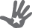 Aboriginal and Torres Strait Islander histories and culturesAsia and Australia’s engagement with Asia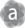 Asia and Australia’s engagement with AsiaAsia and Australia’s engagement with AsiaSustainability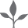 SustainabilityCritical and creative thinking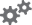 Critical and creative thinkingEthical understanding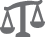 Ethical understandingEthical understandingEthical understandingInformation and communication technology capability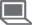 Information and communication technology capabilityInformation and communication technology capabilityInformation and communication technology capabilityIntercultural understanding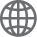 Intercultural understandingLiteracy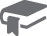 LiteracyLiteracyNumeracy*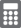 Numeracy*Numeracy*Numeracy*Personal and social capability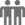 Personal and social capabilityPersonal and social capabilityWork and enterprise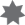 Work and enterpriseWhat are we learning to do (WALT):                                                                                                           Rhythmic and skip count by twos, fives and tens from any starting point.Use uniform informal units to measure and estimate areas and record areas by referring to the number and type of uniform informal unit used.What are we learning to do (WALT):                                                                                                           Rhythmic and skip count by twos, fives and tens from any starting point.Use uniform informal units to measure and estimate areas and record areas by referring to the number and type of uniform informal unit used.What are we learning to do (WALT):                                                                                                           Rhythmic and skip count by twos, fives and tens from any starting point.Use uniform informal units to measure and estimate areas and record areas by referring to the number and type of uniform informal unit used.What are we learning to do (WALT):                                                                                                           Rhythmic and skip count by twos, fives and tens from any starting point.Use uniform informal units to measure and estimate areas and record areas by referring to the number and type of uniform informal unit used.What are we learning to do (WALT):                                                                                                           Rhythmic and skip count by twos, fives and tens from any starting point.Use uniform informal units to measure and estimate areas and record areas by referring to the number and type of uniform informal unit used.What are we learning to do (WALT):                                                                                                           Rhythmic and skip count by twos, fives and tens from any starting point.Use uniform informal units to measure and estimate areas and record areas by referring to the number and type of uniform informal unit used.What are we learning to do (WALT):                                                                                                           Rhythmic and skip count by twos, fives and tens from any starting point.Use uniform informal units to measure and estimate areas and record areas by referring to the number and type of uniform informal unit used.What are we learning to do (WALT):                                                                                                           Rhythmic and skip count by twos, fives and tens from any starting point.Use uniform informal units to measure and estimate areas and record areas by referring to the number and type of uniform informal unit used.What are we learning to do (WALT):                                                                                                           Rhythmic and skip count by twos, fives and tens from any starting point.Use uniform informal units to measure and estimate areas and record areas by referring to the number and type of uniform informal unit used.What are we learning to do (WALT):                                                                                                           Rhythmic and skip count by twos, fives and tens from any starting point.Use uniform informal units to measure and estimate areas and record areas by referring to the number and type of uniform informal unit used.What are we learning to do (WALT):                                                                                                           Rhythmic and skip count by twos, fives and tens from any starting point.Use uniform informal units to measure and estimate areas and record areas by referring to the number and type of uniform informal unit used.What are we learning to do (WALT):                                                                                                           Rhythmic and skip count by twos, fives and tens from any starting point.Use uniform informal units to measure and estimate areas and record areas by referring to the number and type of uniform informal unit used.What are we learning to do (WALT):                                                                                                           Rhythmic and skip count by twos, fives and tens from any starting point.Use uniform informal units to measure and estimate areas and record areas by referring to the number and type of uniform informal unit used.What are we learning to do (WALT):                                                                                                           Rhythmic and skip count by twos, fives and tens from any starting point.Use uniform informal units to measure and estimate areas and record areas by referring to the number and type of uniform informal unit used.What are we learning to do (WALT):                                                                                                           Rhythmic and skip count by twos, fives and tens from any starting point.Use uniform informal units to measure and estimate areas and record areas by referring to the number and type of uniform informal unit used.What are we learning to do (WALT):                                                                                                           Rhythmic and skip count by twos, fives and tens from any starting point.Use uniform informal units to measure and estimate areas and record areas by referring to the number and type of uniform informal unit used.What are we learning to do (WALT):                                                                                                           Rhythmic and skip count by twos, fives and tens from any starting point.Use uniform informal units to measure and estimate areas and record areas by referring to the number and type of uniform informal unit used.What are we learning to do (WALT):                                                                                                           Rhythmic and skip count by twos, fives and tens from any starting point.Use uniform informal units to measure and estimate areas and record areas by referring to the number and type of uniform informal unit used.What are we learning to do (WALT):                                                                                                           Rhythmic and skip count by twos, fives and tens from any starting point.Use uniform informal units to measure and estimate areas and record areas by referring to the number and type of uniform informal unit used.What are we learning to do (WALT):                                                                                                           Rhythmic and skip count by twos, fives and tens from any starting point.Use uniform informal units to measure and estimate areas and record areas by referring to the number and type of uniform informal unit used.What are we learning to do (WALT):                                                                                                           Rhythmic and skip count by twos, fives and tens from any starting point.Use uniform informal units to measure and estimate areas and record areas by referring to the number and type of uniform informal unit used.What are we learning to do (WALT):                                                                                                           Rhythmic and skip count by twos, fives and tens from any starting point.Use uniform informal units to measure and estimate areas and record areas by referring to the number and type of uniform informal unit used.What are we learning to do (WALT):                                                                                                           Rhythmic and skip count by twos, fives and tens from any starting point.Use uniform informal units to measure and estimate areas and record areas by referring to the number and type of uniform informal unit used.What are we learning to do (WALT):                                                                                                           Rhythmic and skip count by twos, fives and tens from any starting point.Use uniform informal units to measure and estimate areas and record areas by referring to the number and type of uniform informal unit used.What are we learning to do (WALT):                                                                                                           Rhythmic and skip count by twos, fives and tens from any starting point.Use uniform informal units to measure and estimate areas and record areas by referring to the number and type of uniform informal unit used.What are we learning to do (WALT):                                                                                                           Rhythmic and skip count by twos, fives and tens from any starting point.Use uniform informal units to measure and estimate areas and record areas by referring to the number and type of uniform informal unit used.What are we learning to do (WALT):                                                                                                           Rhythmic and skip count by twos, fives and tens from any starting point.Use uniform informal units to measure and estimate areas and record areas by referring to the number and type of uniform informal unit used.What are we learning to do (WALT):                                                                                                           Rhythmic and skip count by twos, fives and tens from any starting point.Use uniform informal units to measure and estimate areas and record areas by referring to the number and type of uniform informal unit used.What are we learning to do (WALT):                                                                                                           Rhythmic and skip count by twos, fives and tens from any starting point.Use uniform informal units to measure and estimate areas and record areas by referring to the number and type of uniform informal unit used.What are we learning to do (WALT):                                                                                                           Rhythmic and skip count by twos, fives and tens from any starting point.Use uniform informal units to measure and estimate areas and record areas by referring to the number and type of uniform informal unit used.What are we learning to do (WALT):                                                                                                           Rhythmic and skip count by twos, fives and tens from any starting point.Use uniform informal units to measure and estimate areas and record areas by referring to the number and type of uniform informal unit used.Adjustment:Adjustment:Adjustment:Adjustment:Adjustment:Adjustment:Adjustment:Adjustment:Adjustment:Adjustment:Adjustment:Adjustment:Post Assessment Highlighted	Post Assessment Highlighted	Post Assessment Highlighted	Post Assessment Highlighted	Post Assessment Highlighted	Post Assessment Highlighted	Post Assessment Highlighted	Post Assessment Highlighted	Post Assessment Highlighted	Post Assessment Highlighted	Post Assessment Highlighted	Post Assessment Highlighted	Post Assessment Highlighted	Post Assessment Highlighted	Post Assessment Highlighted	Post Assessment Highlighted	Post Assessment Highlighted	Post Assessment Highlighted	Post Assessment Highlighted	TEACHING AND LEARNING ACTIVITIESTEACHING AND LEARNING ACTIVITIESTEACHING AND LEARNING ACTIVITIESTEACHING AND LEARNING ACTIVITIESTEACHING AND LEARNING ACTIVITIESTEACHING AND LEARNING ACTIVITIESTEACHING AND LEARNING ACTIVITIESTEACHING AND LEARNING ACTIVITIESTEACHING AND LEARNING ACTIVITIESTEACHING AND LEARNING ACTIVITIESTEACHING AND LEARNING ACTIVITIESTEACHING AND LEARNING ACTIVITIESTEACHING AND LEARNING ACTIVITIESTEACHING AND LEARNING ACTIVITIESTEACHING AND LEARNING ACTIVITIESTEACHING AND LEARNING ACTIVITIESTEACHING AND LEARNING ACTIVITIESTEACHING AND LEARNING ACTIVITIESTEACHING AND LEARNING ACTIVITIESTEACHING AND LEARNING ACTIVITIESTEACHING AND LEARNING ACTIVITIESTEACHING AND LEARNING ACTIVITIESTEACHING AND LEARNING ACTIVITIESTEACHING AND LEARNING ACTIVITIESREGREGREGREGREGREGREGMondayMondayMondayMondayMondayMondayTuesdayTuesdayTuesdayTuesdayTuesdayTuesdayTuesdayTuesdayWednesdayWednesdayWednesdayWednesdayWednesdayWednesdayWednesdayWednesdayWednesdayThursdayThursdayThursdayThursdayThursdayThursdayThursdayThursdayWhat I’m Looking For (WILF):   To skip count by 2’sWhat I’m Looking For (WILF):   To skip count by 2’sWhat I’m Looking For (WILF):   To skip count by 2’sWhat I’m Looking For (WILF):   To skip count by 2’sWhat I’m Looking For (WILF):   To skip count by 2’sWhat I’m Looking For (WILF):   To skip count by 2’sWhat I’m Looking For (WILF):                                                                                                             To skip count by 5’sWhat I’m Looking For (WILF):                                                                                                             To skip count by 5’sWhat I’m Looking For (WILF):                                                                                                             To skip count by 5’sWhat I’m Looking For (WILF):                                                                                                             To skip count by 5’sWhat I’m Looking For (WILF):                                                                                                             To skip count by 5’sWhat I’m Looking For (WILF):                                                                                                             To skip count by 5’sWhat I’m Looking For (WILF):                                                                                                             To skip count by 5’sWhat I’m Looking For (WILF):                                                                                                             To skip count by 5’sWhat I’m Looking For (WILF):   To skip count by 10’sWhat I’m Looking For (WILF):   To skip count by 10’sWhat I’m Looking For (WILF):   To skip count by 10’sWhat I’m Looking For (WILF):   To skip count by 10’sWhat I’m Looking For (WILF):   To skip count by 10’sWhat I’m Looking For (WILF):   To skip count by 10’sWhat I’m Looking For (WILF):   To skip count by 10’sWhat I’m Looking For (WILF):   To skip count by 10’sWhat I’m Looking For (WILF):   To skip count by 10’sWhat I’m Looking For (WILF):         To measure area using informal units. What I’m Looking For (WILF):         To measure area using informal units. What I’m Looking For (WILF):         To measure area using informal units. What I’m Looking For (WILF):         To measure area using informal units. What I’m Looking For (WILF):         To measure area using informal units. What I’m Looking For (WILF):         To measure area using informal units. What I’m Looking For (WILF):         To measure area using informal units. What I’m Looking For (WILF):         To measure area using informal units. Lesson BreakersBuzz OffLesson BreakersBuzz OffLesson BreakersBuzz OffLesson BreakersBuzz OffLesson BreakersBuzz OffLesson BreakersBuzz OffLesson BreakersMexican WaveLesson BreakersMexican WaveLesson BreakersMexican WaveLesson BreakersMexican WaveLesson BreakersMexican WaveLesson BreakersMexican WaveLesson BreakersMexican WaveLesson BreakersMexican WaveLesson BreakersBang BangLesson BreakersBang BangLesson BreakersBang BangLesson BreakersBang BangLesson BreakersBang BangLesson BreakersBang BangLesson BreakersBang BangLesson BreakersBang BangLesson BreakersBang BangLesson BreakersLesson BreakersLesson BreakersLesson BreakersLesson BreakersLesson BreakersLesson BreakersLesson BreakersIntroductionBody PercussionHave groups come up with body percussion to assist with counting by 2’s. For example, clap, say 2, clap, say 4 etc. Others could include pat tummy, wink, and click fingers.IntroductionBody PercussionHave groups come up with body percussion to assist with counting by 2’s. For example, clap, say 2, clap, say 4 etc. Others could include pat tummy, wink, and click fingers.IntroductionBody PercussionHave groups come up with body percussion to assist with counting by 2’s. For example, clap, say 2, clap, say 4 etc. Others could include pat tummy, wink, and click fingers.IntroductionBody PercussionHave groups come up with body percussion to assist with counting by 2’s. For example, clap, say 2, clap, say 4 etc. Others could include pat tummy, wink, and click fingers.IntroductionBody PercussionHave groups come up with body percussion to assist with counting by 2’s. For example, clap, say 2, clap, say 4 etc. Others could include pat tummy, wink, and click fingers.IntroductionBody PercussionHave groups come up with body percussion to assist with counting by 2’s. For example, clap, say 2, clap, say 4 etc. Others could include pat tummy, wink, and click fingers.Introduction Socks on the lineHave cardboard cutouts of socks pegged onto a line (in pairs). Have students peg numeral cards on every fifth sock. Allow time to practice counting by 5’s. Have students write number sentences to match their drawing using words and numerals.Introduction Socks on the lineHave cardboard cutouts of socks pegged onto a line (in pairs). Have students peg numeral cards on every fifth sock. Allow time to practice counting by 5’s. Have students write number sentences to match their drawing using words and numerals.Introduction Socks on the lineHave cardboard cutouts of socks pegged onto a line (in pairs). Have students peg numeral cards on every fifth sock. Allow time to practice counting by 5’s. Have students write number sentences to match their drawing using words and numerals.Introduction Socks on the lineHave cardboard cutouts of socks pegged onto a line (in pairs). Have students peg numeral cards on every fifth sock. Allow time to practice counting by 5’s. Have students write number sentences to match their drawing using words and numerals.Introduction Socks on the lineHave cardboard cutouts of socks pegged onto a line (in pairs). Have students peg numeral cards on every fifth sock. Allow time to practice counting by 5’s. Have students write number sentences to match their drawing using words and numerals.Introduction Socks on the lineHave cardboard cutouts of socks pegged onto a line (in pairs). Have students peg numeral cards on every fifth sock. Allow time to practice counting by 5’s. Have students write number sentences to match their drawing using words and numerals.Introduction Socks on the lineHave cardboard cutouts of socks pegged onto a line (in pairs). Have students peg numeral cards on every fifth sock. Allow time to practice counting by 5’s. Have students write number sentences to match their drawing using words and numerals.Introduction Socks on the lineHave cardboard cutouts of socks pegged onto a line (in pairs). Have students peg numeral cards on every fifth sock. Allow time to practice counting by 5’s. Have students write number sentences to match their drawing using words and numerals.IntroductionSkip counting by 5’shttps://www.youtube.com/watch?v=_awKlEMyleAIntroductionSkip counting by 5’shttps://www.youtube.com/watch?v=_awKlEMyleAIntroductionSkip counting by 5’shttps://www.youtube.com/watch?v=_awKlEMyleAIntroductionSkip counting by 5’shttps://www.youtube.com/watch?v=_awKlEMyleAIntroductionSkip counting by 5’shttps://www.youtube.com/watch?v=_awKlEMyleAIntroductionSkip counting by 5’shttps://www.youtube.com/watch?v=_awKlEMyleAIntroductionSkip counting by 5’shttps://www.youtube.com/watch?v=_awKlEMyleAIntroductionSkip counting by 5’shttps://www.youtube.com/watch?v=_awKlEMyleAIntroductionSkip counting by 5’shttps://www.youtube.com/watch?v=_awKlEMyleAIntroductionHandprint DetectiveThe teacher presents the following story:‘This morning I found a handprint in the classroom. I have made copies of the handprint so that we can find who it belongs to.’ Possible questions include: Can you work out if your hand is bigger, smaller or about the same area as the handprint?Students superimpose their hand onto the handprint.Students explain how they checked if their hand was a match, and if not, whether their hand is bigger or smaller than the handprint.IntroductionHandprint DetectiveThe teacher presents the following story:‘This morning I found a handprint in the classroom. I have made copies of the handprint so that we can find who it belongs to.’ Possible questions include: Can you work out if your hand is bigger, smaller or about the same area as the handprint?Students superimpose their hand onto the handprint.Students explain how they checked if their hand was a match, and if not, whether their hand is bigger or smaller than the handprint.IntroductionHandprint DetectiveThe teacher presents the following story:‘This morning I found a handprint in the classroom. I have made copies of the handprint so that we can find who it belongs to.’ Possible questions include: Can you work out if your hand is bigger, smaller or about the same area as the handprint?Students superimpose their hand onto the handprint.Students explain how they checked if their hand was a match, and if not, whether their hand is bigger or smaller than the handprint.IntroductionHandprint DetectiveThe teacher presents the following story:‘This morning I found a handprint in the classroom. I have made copies of the handprint so that we can find who it belongs to.’ Possible questions include: Can you work out if your hand is bigger, smaller or about the same area as the handprint?Students superimpose their hand onto the handprint.Students explain how they checked if their hand was a match, and if not, whether their hand is bigger or smaller than the handprint.IntroductionHandprint DetectiveThe teacher presents the following story:‘This morning I found a handprint in the classroom. I have made copies of the handprint so that we can find who it belongs to.’ Possible questions include: Can you work out if your hand is bigger, smaller or about the same area as the handprint?Students superimpose their hand onto the handprint.Students explain how they checked if their hand was a match, and if not, whether their hand is bigger or smaller than the handprint.IntroductionHandprint DetectiveThe teacher presents the following story:‘This morning I found a handprint in the classroom. I have made copies of the handprint so that we can find who it belongs to.’ Possible questions include: Can you work out if your hand is bigger, smaller or about the same area as the handprint?Students superimpose their hand onto the handprint.Students explain how they checked if their hand was a match, and if not, whether their hand is bigger or smaller than the handprint.IntroductionHandprint DetectiveThe teacher presents the following story:‘This morning I found a handprint in the classroom. I have made copies of the handprint so that we can find who it belongs to.’ Possible questions include: Can you work out if your hand is bigger, smaller or about the same area as the handprint?Students superimpose their hand onto the handprint.Students explain how they checked if their hand was a match, and if not, whether their hand is bigger or smaller than the handprint.IntroductionHandprint DetectiveThe teacher presents the following story:‘This morning I found a handprint in the classroom. I have made copies of the handprint so that we can find who it belongs to.’ Possible questions include: Can you work out if your hand is bigger, smaller or about the same area as the handprint?Students superimpose their hand onto the handprint.Students explain how they checked if their hand was a match, and if not, whether their hand is bigger or smaller than the handprint.BodyDisplay a hundreds chart. Students use the hundreds chart to skip count by 2s, 5s and 10s. 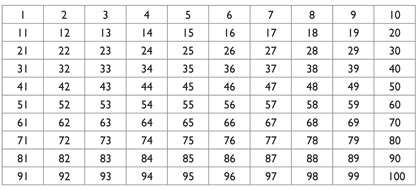 Students colour their own hundreds chart following these steps. Colour all the numbers counting by twos in blue. Colour all the numbers counting by fives in red. Colour all the numbers counting by tens in green. Students discuss: What patterns can you see in your hundreds chart? What numbers did you colour twice? What numbers did you colour three times?BodyDisplay a hundreds chart. Students use the hundreds chart to skip count by 2s, 5s and 10s. Students colour their own hundreds chart following these steps. Colour all the numbers counting by twos in blue. Colour all the numbers counting by fives in red. Colour all the numbers counting by tens in green. Students discuss: What patterns can you see in your hundreds chart? What numbers did you colour twice? What numbers did you colour three times?BodyDisplay a hundreds chart. Students use the hundreds chart to skip count by 2s, 5s and 10s. Students colour their own hundreds chart following these steps. Colour all the numbers counting by twos in blue. Colour all the numbers counting by fives in red. Colour all the numbers counting by tens in green. Students discuss: What patterns can you see in your hundreds chart? What numbers did you colour twice? What numbers did you colour three times?BodyDisplay a hundreds chart. Students use the hundreds chart to skip count by 2s, 5s and 10s. Students colour their own hundreds chart following these steps. Colour all the numbers counting by twos in blue. Colour all the numbers counting by fives in red. Colour all the numbers counting by tens in green. Students discuss: What patterns can you see in your hundreds chart? What numbers did you colour twice? What numbers did you colour three times?BodyDisplay a hundreds chart. Students use the hundreds chart to skip count by 2s, 5s and 10s. Students colour their own hundreds chart following these steps. Colour all the numbers counting by twos in blue. Colour all the numbers counting by fives in red. Colour all the numbers counting by tens in green. Students discuss: What patterns can you see in your hundreds chart? What numbers did you colour twice? What numbers did you colour three times?BodyDisplay a hundreds chart. Students use the hundreds chart to skip count by 2s, 5s and 10s. Students colour their own hundreds chart following these steps. Colour all the numbers counting by twos in blue. Colour all the numbers counting by fives in red. Colour all the numbers counting by tens in green. Students discuss: What patterns can you see in your hundreds chart? What numbers did you colour twice? What numbers did you colour three times?BodyStudents use a collection of counters to make equal groups, e.g. using 30 counters, make as many groups of 5 as they can. Students use skip counting to determine the number of counters. 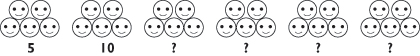 Repeat using other numbers. BodyStudents use a collection of counters to make equal groups, e.g. using 30 counters, make as many groups of 5 as they can. Students use skip counting to determine the number of counters. Repeat using other numbers. BodyStudents use a collection of counters to make equal groups, e.g. using 30 counters, make as many groups of 5 as they can. Students use skip counting to determine the number of counters. Repeat using other numbers. BodyStudents use a collection of counters to make equal groups, e.g. using 30 counters, make as many groups of 5 as they can. Students use skip counting to determine the number of counters. Repeat using other numbers. BodyStudents use a collection of counters to make equal groups, e.g. using 30 counters, make as many groups of 5 as they can. Students use skip counting to determine the number of counters. Repeat using other numbers. BodyStudents use a collection of counters to make equal groups, e.g. using 30 counters, make as many groups of 5 as they can. Students use skip counting to determine the number of counters. Repeat using other numbers. BodyStudents use a collection of counters to make equal groups, e.g. using 30 counters, make as many groups of 5 as they can. Students use skip counting to determine the number of counters. Repeat using other numbers. BodyStudents use a collection of counters to make equal groups, e.g. using 30 counters, make as many groups of 5 as they can. Students use skip counting to determine the number of counters. Repeat using other numbers. BodyStudents use rhythmic or skip counting to find the total number of items that are arranged in the octopus. Students illustrate and write number stories about their combinations using words and symbols. 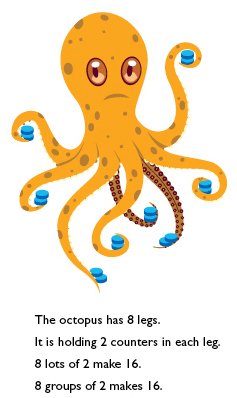 BodyStudents use rhythmic or skip counting to find the total number of items that are arranged in the octopus. Students illustrate and write number stories about their combinations using words and symbols. BodyStudents use rhythmic or skip counting to find the total number of items that are arranged in the octopus. Students illustrate and write number stories about their combinations using words and symbols. BodyStudents use rhythmic or skip counting to find the total number of items that are arranged in the octopus. Students illustrate and write number stories about their combinations using words and symbols. BodyStudents use rhythmic or skip counting to find the total number of items that are arranged in the octopus. Students illustrate and write number stories about their combinations using words and symbols. BodyStudents use rhythmic or skip counting to find the total number of items that are arranged in the octopus. Students illustrate and write number stories about their combinations using words and symbols. BodyStudents use rhythmic or skip counting to find the total number of items that are arranged in the octopus. Students illustrate and write number stories about their combinations using words and symbols. BodyStudents use rhythmic or skip counting to find the total number of items that are arranged in the octopus. Students illustrate and write number stories about their combinations using words and symbols. BodyStudents use rhythmic or skip counting to find the total number of items that are arranged in the octopus. Students illustrate and write number stories about their combinations using words and symbols. BodyCover and CountStudents select one type of object to cover a given shape or area eg envelopes, lids, leaves, tiles, sheets of newspaper. They estimate, then count, the number of objects used.Possible questions include:. Why are some objects better than others for covering?. What can we do about the gaps?. What can we do with the part left over?This activity is repeated using areas of various sizes eg drink coasters, pin boards, desktops, and the classroom floor.Investigation: RugsThe teacher shows the students a collection of 4 or 5 small rugs. The teacher then poses the problem:‘I want to use one of these rugs for my pet dog/cat. Which one will give my pet the largest area to lie on?’ Students estimate which rug has the largest area. In small groups, students select materials to cover the rugs to measure which one has the largest area.BodyCover and CountStudents select one type of object to cover a given shape or area eg envelopes, lids, leaves, tiles, sheets of newspaper. They estimate, then count, the number of objects used.Possible questions include:. Why are some objects better than others for covering?. What can we do about the gaps?. What can we do with the part left over?This activity is repeated using areas of various sizes eg drink coasters, pin boards, desktops, and the classroom floor.Investigation: RugsThe teacher shows the students a collection of 4 or 5 small rugs. The teacher then poses the problem:‘I want to use one of these rugs for my pet dog/cat. Which one will give my pet the largest area to lie on?’ Students estimate which rug has the largest area. In small groups, students select materials to cover the rugs to measure which one has the largest area.BodyCover and CountStudents select one type of object to cover a given shape or area eg envelopes, lids, leaves, tiles, sheets of newspaper. They estimate, then count, the number of objects used.Possible questions include:. Why are some objects better than others for covering?. What can we do about the gaps?. What can we do with the part left over?This activity is repeated using areas of various sizes eg drink coasters, pin boards, desktops, and the classroom floor.Investigation: RugsThe teacher shows the students a collection of 4 or 5 small rugs. The teacher then poses the problem:‘I want to use one of these rugs for my pet dog/cat. Which one will give my pet the largest area to lie on?’ Students estimate which rug has the largest area. In small groups, students select materials to cover the rugs to measure which one has the largest area.BodyCover and CountStudents select one type of object to cover a given shape or area eg envelopes, lids, leaves, tiles, sheets of newspaper. They estimate, then count, the number of objects used.Possible questions include:. Why are some objects better than others for covering?. What can we do about the gaps?. What can we do with the part left over?This activity is repeated using areas of various sizes eg drink coasters, pin boards, desktops, and the classroom floor.Investigation: RugsThe teacher shows the students a collection of 4 or 5 small rugs. The teacher then poses the problem:‘I want to use one of these rugs for my pet dog/cat. Which one will give my pet the largest area to lie on?’ Students estimate which rug has the largest area. In small groups, students select materials to cover the rugs to measure which one has the largest area.BodyCover and CountStudents select one type of object to cover a given shape or area eg envelopes, lids, leaves, tiles, sheets of newspaper. They estimate, then count, the number of objects used.Possible questions include:. Why are some objects better than others for covering?. What can we do about the gaps?. What can we do with the part left over?This activity is repeated using areas of various sizes eg drink coasters, pin boards, desktops, and the classroom floor.Investigation: RugsThe teacher shows the students a collection of 4 or 5 small rugs. The teacher then poses the problem:‘I want to use one of these rugs for my pet dog/cat. Which one will give my pet the largest area to lie on?’ Students estimate which rug has the largest area. In small groups, students select materials to cover the rugs to measure which one has the largest area.BodyCover and CountStudents select one type of object to cover a given shape or area eg envelopes, lids, leaves, tiles, sheets of newspaper. They estimate, then count, the number of objects used.Possible questions include:. Why are some objects better than others for covering?. What can we do about the gaps?. What can we do with the part left over?This activity is repeated using areas of various sizes eg drink coasters, pin boards, desktops, and the classroom floor.Investigation: RugsThe teacher shows the students a collection of 4 or 5 small rugs. The teacher then poses the problem:‘I want to use one of these rugs for my pet dog/cat. Which one will give my pet the largest area to lie on?’ Students estimate which rug has the largest area. In small groups, students select materials to cover the rugs to measure which one has the largest area.BodyCover and CountStudents select one type of object to cover a given shape or area eg envelopes, lids, leaves, tiles, sheets of newspaper. They estimate, then count, the number of objects used.Possible questions include:. Why are some objects better than others for covering?. What can we do about the gaps?. What can we do with the part left over?This activity is repeated using areas of various sizes eg drink coasters, pin boards, desktops, and the classroom floor.Investigation: RugsThe teacher shows the students a collection of 4 or 5 small rugs. The teacher then poses the problem:‘I want to use one of these rugs for my pet dog/cat. Which one will give my pet the largest area to lie on?’ Students estimate which rug has the largest area. In small groups, students select materials to cover the rugs to measure which one has the largest area.BodyCover and CountStudents select one type of object to cover a given shape or area eg envelopes, lids, leaves, tiles, sheets of newspaper. They estimate, then count, the number of objects used.Possible questions include:. Why are some objects better than others for covering?. What can we do about the gaps?. What can we do with the part left over?This activity is repeated using areas of various sizes eg drink coasters, pin boards, desktops, and the classroom floor.Investigation: RugsThe teacher shows the students a collection of 4 or 5 small rugs. The teacher then poses the problem:‘I want to use one of these rugs for my pet dog/cat. Which one will give my pet the largest area to lie on?’ Students estimate which rug has the largest area. In small groups, students select materials to cover the rugs to measure which one has the largest area.ConclusionRhythmic and skip counting may be used by a student to determine how many items are in a collection. Students who are still at the perceptual stage will need to items visible. When using rhythmic counting, this student models equal-sized groups and counts perceived items by ones, following a pattern with emphasis on rhythm e.g. “1, 2, 3, 4, 5, 6” without any obvious reference to the equal groups. If using skip counting, this student models equal-sized groups and counts groups of items following a pattern of multiples e.g. “3,6,9,12” but this may be simply a shortcut method of counting by ones. A student enacts skip counting but does not recognise an overall picture of the pattern made up of composite units.ConclusionRhythmic and skip counting may be used by a student to determine how many items are in a collection. Students who are still at the perceptual stage will need to items visible. When using rhythmic counting, this student models equal-sized groups and counts perceived items by ones, following a pattern with emphasis on rhythm e.g. “1, 2, 3, 4, 5, 6” without any obvious reference to the equal groups. If using skip counting, this student models equal-sized groups and counts groups of items following a pattern of multiples e.g. “3,6,9,12” but this may be simply a shortcut method of counting by ones. A student enacts skip counting but does not recognise an overall picture of the pattern made up of composite units.ConclusionRhythmic and skip counting may be used by a student to determine how many items are in a collection. Students who are still at the perceptual stage will need to items visible. When using rhythmic counting, this student models equal-sized groups and counts perceived items by ones, following a pattern with emphasis on rhythm e.g. “1, 2, 3, 4, 5, 6” without any obvious reference to the equal groups. If using skip counting, this student models equal-sized groups and counts groups of items following a pattern of multiples e.g. “3,6,9,12” but this may be simply a shortcut method of counting by ones. A student enacts skip counting but does not recognise an overall picture of the pattern made up of composite units.ConclusionRhythmic and skip counting may be used by a student to determine how many items are in a collection. Students who are still at the perceptual stage will need to items visible. When using rhythmic counting, this student models equal-sized groups and counts perceived items by ones, following a pattern with emphasis on rhythm e.g. “1, 2, 3, 4, 5, 6” without any obvious reference to the equal groups. If using skip counting, this student models equal-sized groups and counts groups of items following a pattern of multiples e.g. “3,6,9,12” but this may be simply a shortcut method of counting by ones. A student enacts skip counting but does not recognise an overall picture of the pattern made up of composite units.ConclusionRhythmic and skip counting may be used by a student to determine how many items are in a collection. Students who are still at the perceptual stage will need to items visible. When using rhythmic counting, this student models equal-sized groups and counts perceived items by ones, following a pattern with emphasis on rhythm e.g. “1, 2, 3, 4, 5, 6” without any obvious reference to the equal groups. If using skip counting, this student models equal-sized groups and counts groups of items following a pattern of multiples e.g. “3,6,9,12” but this may be simply a shortcut method of counting by ones. A student enacts skip counting but does not recognise an overall picture of the pattern made up of composite units.ConclusionRhythmic and skip counting may be used by a student to determine how many items are in a collection. Students who are still at the perceptual stage will need to items visible. When using rhythmic counting, this student models equal-sized groups and counts perceived items by ones, following a pattern with emphasis on rhythm e.g. “1, 2, 3, 4, 5, 6” without any obvious reference to the equal groups. If using skip counting, this student models equal-sized groups and counts groups of items following a pattern of multiples e.g. “3,6,9,12” but this may be simply a shortcut method of counting by ones. A student enacts skip counting but does not recognise an overall picture of the pattern made up of composite units.ConclusionTopmarks – IWBMulitplicationConclusionTopmarks – IWBMulitplicationConclusionTopmarks – IWBMulitplicationConclusionTopmarks – IWBMulitplicationConclusionTopmarks – IWBMulitplicationConclusionTopmarks – IWBMulitplicationConclusionTopmarks – IWBMulitplicationConclusionTopmarks – IWBMulitplicationConclusionhttp://www.snappymaths.com/multiplication/12510xtab/interactive/mult2510/mult2510.htmConclusionhttp://www.snappymaths.com/multiplication/12510xtab/interactive/mult2510/mult2510.htmConclusionhttp://www.snappymaths.com/multiplication/12510xtab/interactive/mult2510/mult2510.htmConclusionhttp://www.snappymaths.com/multiplication/12510xtab/interactive/mult2510/mult2510.htmConclusionhttp://www.snappymaths.com/multiplication/12510xtab/interactive/mult2510/mult2510.htmConclusionhttp://www.snappymaths.com/multiplication/12510xtab/interactive/mult2510/mult2510.htmConclusionhttp://www.snappymaths.com/multiplication/12510xtab/interactive/mult2510/mult2510.htmConclusionhttp://www.snappymaths.com/multiplication/12510xtab/interactive/mult2510/mult2510.htmConclusionhttp://www.snappymaths.com/multiplication/12510xtab/interactive/mult2510/mult2510.htmConclusionFind a Bigger AreaIn pairs, students draw a shape on paper and are asked to find three areas that are bigger, smaller or about the same size. Students discuss how they compared the areas. The teacher models comparing by superimposing one shape over another. Students’ responses are listed in a table.ConclusionFind a Bigger AreaIn pairs, students draw a shape on paper and are asked to find three areas that are bigger, smaller or about the same size. Students discuss how they compared the areas. The teacher models comparing by superimposing one shape over another. Students’ responses are listed in a table.ConclusionFind a Bigger AreaIn pairs, students draw a shape on paper and are asked to find three areas that are bigger, smaller or about the same size. Students discuss how they compared the areas. The teacher models comparing by superimposing one shape over another. Students’ responses are listed in a table.ConclusionFind a Bigger AreaIn pairs, students draw a shape on paper and are asked to find three areas that are bigger, smaller or about the same size. Students discuss how they compared the areas. The teacher models comparing by superimposing one shape over another. Students’ responses are listed in a table.ConclusionFind a Bigger AreaIn pairs, students draw a shape on paper and are asked to find three areas that are bigger, smaller or about the same size. Students discuss how they compared the areas. The teacher models comparing by superimposing one shape over another. Students’ responses are listed in a table.ConclusionFind a Bigger AreaIn pairs, students draw a shape on paper and are asked to find three areas that are bigger, smaller or about the same size. Students discuss how they compared the areas. The teacher models comparing by superimposing one shape over another. Students’ responses are listed in a table.ConclusionFind a Bigger AreaIn pairs, students draw a shape on paper and are asked to find three areas that are bigger, smaller or about the same size. Students discuss how they compared the areas. The teacher models comparing by superimposing one shape over another. Students’ responses are listed in a table.ConclusionFind a Bigger AreaIn pairs, students draw a shape on paper and are asked to find three areas that are bigger, smaller or about the same size. Students discuss how they compared the areas. The teacher models comparing by superimposing one shape over another. Students’ responses are listed in a table.ResourcesHundreds chartRed, green, blue pencilsResourcesHundreds chartRed, green, blue pencilsResourcesHundreds chartRed, green, blue pencilsResourcesHundreds chartRed, green, blue pencilsResourcesHundreds chartRed, green, blue pencilsResourcesHundreds chartRed, green, blue pencilsResourcesTopmarks Cardboard socksString linecountersResourcesTopmarks Cardboard socksString linecountersResourcesTopmarks Cardboard socksString linecountersResourcesTopmarks Cardboard socksString linecountersResourcesTopmarks Cardboard socksString linecountersResourcesTopmarks Cardboard socksString linecountersResourcesTopmarks Cardboard socksString linecountersResourcesTopmarks Cardboard socksString linecountersResourcesSnappymathshttps://www.youtube.com/watch?v=_awKlEMyleAIllustrations and number sentencesResourcesSnappymathshttps://www.youtube.com/watch?v=_awKlEMyleAIllustrations and number sentencesResourcesSnappymathshttps://www.youtube.com/watch?v=_awKlEMyleAIllustrations and number sentencesResourcesSnappymathshttps://www.youtube.com/watch?v=_awKlEMyleAIllustrations and number sentencesResourcesSnappymathshttps://www.youtube.com/watch?v=_awKlEMyleAIllustrations and number sentencesResourcesSnappymathshttps://www.youtube.com/watch?v=_awKlEMyleAIllustrations and number sentencesResourcesSnappymathshttps://www.youtube.com/watch?v=_awKlEMyleAIllustrations and number sentencesResourcesSnappymathshttps://www.youtube.com/watch?v=_awKlEMyleAIllustrations and number sentencesResourcesSnappymathshttps://www.youtube.com/watch?v=_awKlEMyleAIllustrations and number sentencesResourcesPaperScissorsSmall rugsResourcesPaperScissorsSmall rugsResourcesPaperScissorsSmall rugsResourcesPaperScissorsSmall rugsResourcesPaperScissorsSmall rugsResourcesPaperScissorsSmall rugsResourcesPaperScissorsSmall rugsResourcesPaperScissorsSmall rugsReflection/Check InReflection/Check InReflection/Check InReflection/Check InReflection/Check InReflection/Check InReflection/Check InReflection/Check InReflection/Check InReflection/Check InReflection/Check InReflection/Check InReflection/Check InReflection/Check InReflection/Check InReflection/Check InReflection/Check InReflection/Check InReflection/Check InReflection/Check InReflection/Check InReflection/Check InReflection/Check InReflection/Check InReflection/Check InReflection/Check InReflection/Check InReflection/Check InReflection/Check InReflection/Check InReflection/Check In